Publicado en Madrid el 19/10/2020 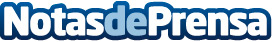 Juan Antonio Álvaro de la Parra: "Este premio avala nuestro compromiso en la lucha contra la Covid"Quirónsalud ha sido distinguida con uno de los cinco galardones especiales de la IX edición de los Premios A Tu Salud, que entrega La Razón. El director general de los hospitales públicos de la red sanitaria en Madrid destacó el "trabajo, compromiso, profesionalidad, humanidad y generosidad" de todas las personas que trabajan en el grupoDatos de contacto:Quirónsalud91 781 06 82Nota de prensa publicada en: https://www.notasdeprensa.es/juan-antonio-alvaro-de-la-parra-este-premio Categorias: Nacional Medicina Nutrición Industria Farmacéutica Madrid Premios Otras ciencias http://www.notasdeprensa.es